Glina, 31.5.2022.SAMOPROCJENA USPJEŠNOSTI REALIZACIJE PROJEKTA „KAK JE NEGDA BILO/KAKO JE NEKADA BILO/HOW IT ONCE WAS“Kraj svake tvrdnje, ispod broja po tvom mišljenju. stavi znak X!IME I PREZIME: Tia BobetaSAMOPROCJENA USPJEŠNOSTI REALIZACIJE PROJEKTA „KAK JE NEGDA BILO/KAKO JE NEKADA BILO/HOW IT ONCE WAS“Kraj svake tvrdnje, ispod broja po tvom mišljenju. stavi znak X!IME I PREZIME: Tia BobetaSAMOPROCJENA USPJEŠNOSTI REALIZACIJE PROJEKTA „KAK JE NEGDA BILO/KAKO JE NEKADA BILO/HOW IT ONCE WAS“Kraj svake tvrdnje, ispod broja po tvom mišljenju. stavi znak X!IME I PREZIME: Tia BobetaSAMOPROCJENA USPJEŠNOSTI REALIZACIJE PROJEKTA „KAK JE NEGDA BILO/KAKO JE NEKADA BILO/HOW IT ONCE WAS“Kraj svake tvrdnje, ispod broja po tvom mišljenju. stavi znak X!IME I PREZIME: Tia BobetaSAMOPROCJENA MOJIHAKTIVNOSTI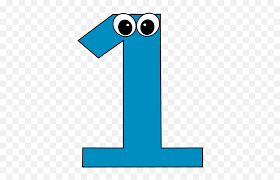 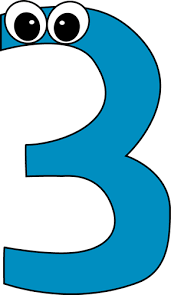 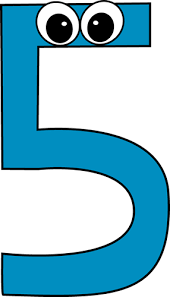 Projekt je uspješno realiziran.XSve aktivnosti bile su primjerene uzrastu osnovne škole.XTeme projekta bile su zanimljive i poučne.XSviđa mi se takav način istraživačkog rada.XStečeno znanje istraživanjem mogu primijeniti na drugim obrazovnim poljima (u drugim nastavnim predmetima)XKroz projekt sam naučio/naučila poštivati različite kulture i mišljenjaX